ЕДИНая ГОСУДАРСТВЕННая ИНФОРМАЦИОННая СИСТЕМа В СФЕРЕ ЗДРАВООХРАНЕНИЯ Министерства здравоохранения Российской ФедерацииФЕДЕРАЛЬНЫЙ РЕГИСТР МЕДИЦИНСКИХ РАБОТНИКОВФЕДЕРАЛЬНЫЙ РЕестр МЕДИЦИНСКИХ ОРГАНИЗАЦИЙсведения об обучающихся в образовательных организациях, допущенных к осуществлению медицинской деятельностиРуководство пользователя2018 годАННОТАЦИЯНастоящий документ является руководством пользователя по эксплуатации Федерального регистра медицинских работников (далее – ФРМР) в части обучающихся в образовательных организациях, допущенных к осуществлению медицинской деятельности, а также Федерального реестра медицинских организаций (далее – ФРМО) в части образовательных организаций (далее – Система).Данное руководство содержит информацию об операциях, выполняемых пользователями при ведении Системы в части ввода персональных данных и информации об адресах обучающихся, сведений о профессиональном образовании, свидетельствах об аккредитации специалистов, а также сведений о паспорте образовательных организаций: информация об адресах, структурных подразделениях (факультетах/отделениях) образовательных организаций.Операции в Системе доступны в соответствии с матрицей прав и ролей, приведенной в Приложении Б.ТЕРМИНЫ, ОПРЕДЕЛЕНИЯ, ИСПОЛЬЗУЕМЫЕ СОКРАЩЕНИЯВВЕДЕНИЕ1.1	Область примененияСистема применяется в Министерстве здравоохранения, а также органах государственной власти субъектов Российской Федерации и муниципальных образованиях как автоматизированный инструмент для процессов сбора, обработки и анализа данных с целью осуществления информационно-аналитической поддержки принятия решений в сфере здравоохранения.Краткое описание возможностейСистема позволяет осуществлять автоматизацию процессов сбора, обработки и анализа данных о количественном и качественном составе обучающихся, допущенных к осуществлению медицинской деятельности, в медицинских образовательных организациях с использованием современных информационных технологий. Уровень подготовки пользователяПри работе с Системой пользователь должен обладать знаниями предметной области, навыками работы с операционной системой MICROSOFT WINDOWS и веб-браузером, а также пройти специальное обучение по работе с Системой или ознакомиться с данным руководством пользователя.Перечень эксплуатационной документации, с которой необходимо ознакомиться пользователюДля успешной эксплуатации Системы пользователю необходимо ознакомиться с данным руководством.2.	НАЗНАЧЕНИЕ СИСТЕМЫФункции, для автоматизации которых предназначена СистемаСистема предназначена для автоматизации следующих процессов:сбора, обработки и хранения информации о качественном и количественном составе обучающихся в медицинских образовательных организациях, которая включает в себя:персональные данные обучающихся;сведения об адресах обучающихся;сведения о профессиональном образовании;сведения об аккредитации специалиста;поиска обучающихся по ключевым параметрам.сбора, обработки и хранения информации об образовательных организациях, их структурных подразделениях (факультетах/отделениях) которая включает в себя:общие сведения об образовательной организации;сведения об адресах образовательной организаций;сведения о структурных подразделениях (факультетах/отделениях) образовательной организации;поиска образовательных организаций по ключевым параметрам.Условия, при соблюдении которых обеспечивается применение СистемыДля обеспечения применения Системы необходимо наличие следующих минимальных технических средств:IBM-совместимый ПК, с процессором с частотой процессора 700 МГц и выше;512 Мб ОЗУ;операционная система Windows XP/7/8.Рекомендуемые технические средства:ПК с процессором с тактовой частотой процессора 2 ГГц и выше;2 Гб ОЗУ;операционная система Windows 7/8.Персональный компьютер должен быть подключен к сети Интернет со скоростью передачи данных не менее 256 Кбит/с.Системные программные средства, необходимые для работы с Системой, должны быть представлены лицензионной локализованной версией системного программного обеспечения.3.	ПОДГОТОВКА К РАБОТЕПорядок загрузки данных и программДля начала работы с Системой пользователю на рабочем месте необходимо иметь доступ к сети INTERNET, установленный браузер INTERNET EXPLORER версии 7.0 и выше (рекомендуется версия 10.0) или GOOGLE CHROME 5.0 и выше (рекомендуется версия 53.0).Вход в СистемуДля входа в Систему необходимо открыть веб-браузер и в адресной строке ввести http://nr.egisz.rosminzdrav.ru/. На экране отобразится страница авторизации (Рисунок 1). Для входа в Систему необходимо нажать на кнопку «Войти», после чего произойдёт переход на страницу авторизации ЕСИАиА.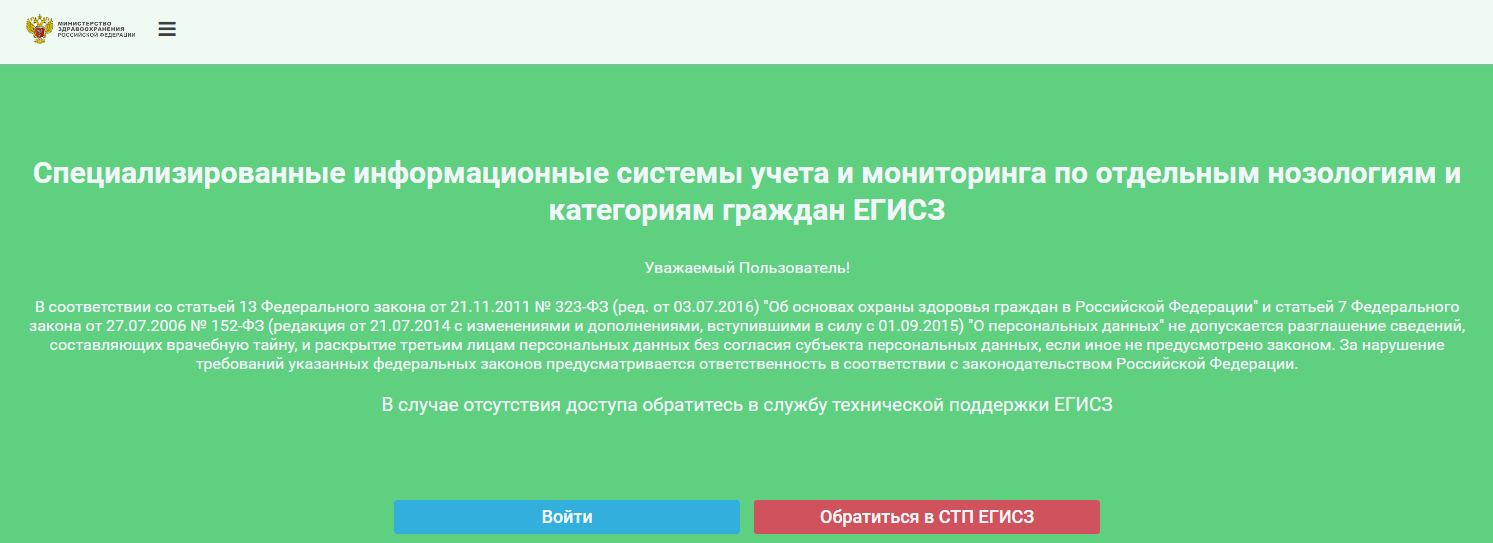 Рисунок 1 – Страница авторизации платформы специализированных информационных систем учета и мониторинга по отдельным нозологиям и категориям граждан ЕГИСЗДля предоставления доступа в Систему через ЕСИАиА необходимо зарегистрироваться на едином портале государственных услуг (далее - ЕПГУ) по адресу https://www.gosuslugi.ru/, далее направить заявку в службу технической поддержки (далее – СТП) ЕГИСЗ по адресу egisz@rt-eu.ru (форма заявки приведена в Приложении А). Заявка должна содержать следующую информацию:СНИЛС;фамилия;имя;отчество;адрес электронной почты;субъект РФ;полное наименование образовательной организации;краткое наименование образовательной организации;наименование Системы, в которую необходим доступ – ФРМР/ФРМО в части сведений об обучающихся в образовательных организациях, допущенных к осуществлению медицинской деятельности;наименование роли.Описание ролей пользователей приведено в Приложении Б.После нажатия на кнопку «Войти» на экране отобразится страница авторизации пользователей на ЕПГУ (Рисунок 2).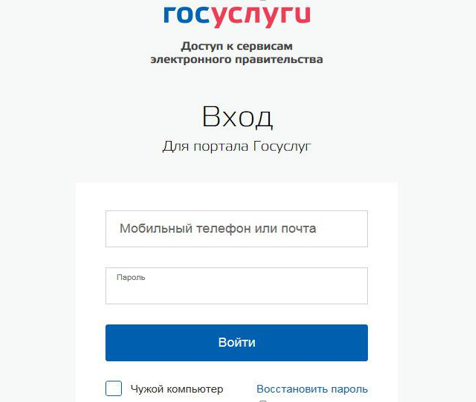 Рисунок 2 – Страница авторизации пользователей на ЕПГУНа форме авторизации необходимо ввести логин и пароль пользователя и нажать на кнопку «Войти». После чего произойдет переход на главную (стартовую) страницу специализированных информационных систем учета и мониторинга по отдельным нозологиям и категориям граждан ЕГИСЗ (Рисунок 3).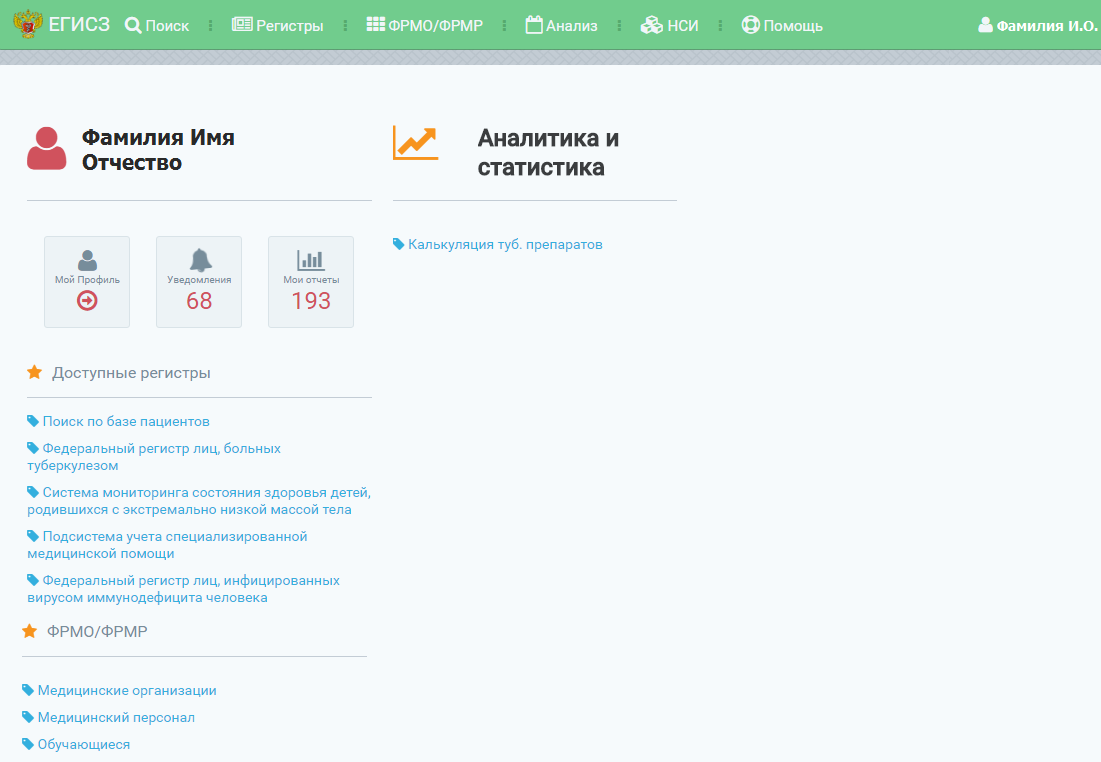 Рисунок 3– Стартовая страница платформы специализированных информационных систем учета и мониторинга по отдельным нозологиям и категориям граждан ЕГИСЗНа стартовой странице специализированных информационных систем учета и мониторинга по отдельным нозологиям и категориям граждан ЕГИСЗ в блоке «ФРМО/ФРМР» будет отображен список доступных пользователю подсистем (регистров/реестров) согласно предоставленным ролям и привилегиям. Для перехода в Систему необходимо нажать на ссылку «Обучающиеся» (Рисунок 4).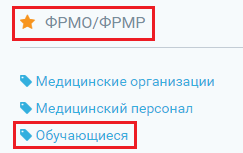 Рисунок 4 – Вход в Систему через стартовую страницуТакже переход в Систему возможно осуществить посредством нажатия на пункт «ФРМО/ФРМР» в верхнем (главном) меню и выбора раздела «Обучающиеся» (Рисунок 5).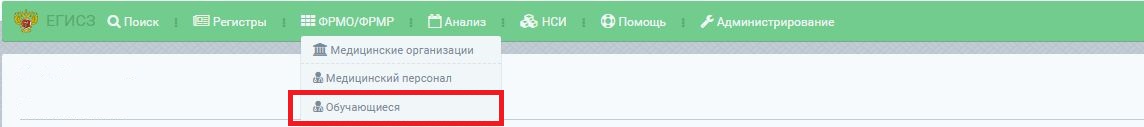 Рисунок 5 – Вход в Систему через главное менюДалее произойдет переход на стартовую страницу Системы в части сведений об обучающихся (Рисунок 6).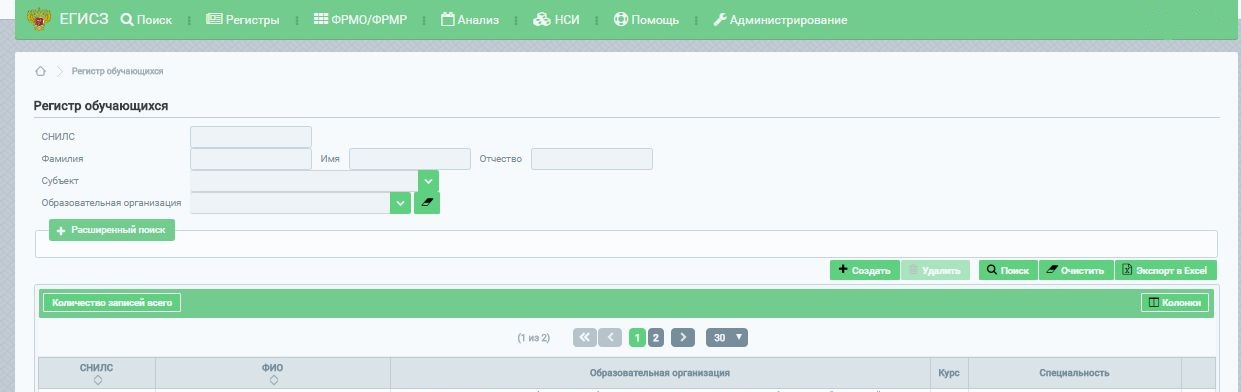 Рисунок 6 – Стартовая страница Системы в части сведений об обучающихсяДля перехода в ФРМО необходимо нажать на ссылку «Медицинские организации» (Рисунок 7) на стартовой странице специализированных информационных систем учета и мониторинга по отдельным нозологиям и категориям граждан ЕГИСЗ в блоке «ФРМО/ФРМР».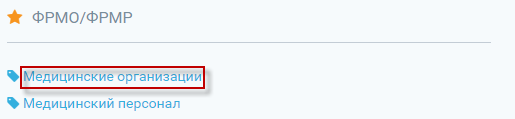 Рисунок 7 – Вход в ФРМО через стартовую страницуТакже переход в ФРМО возможно осуществить посредством нажатия на пункт «ФРМО/ФРМР» в верхнем (главном) меню и выбора раздела «Медицинские организации» (Рисунок 8).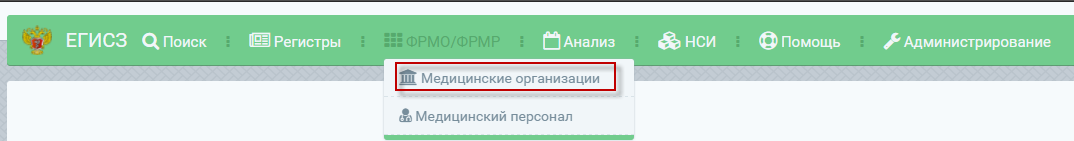 Рисунок 8 – Вход в ФРМО через главное менюДалее произойдет переход на стартовую страницу ФРМО (Рисунок 9).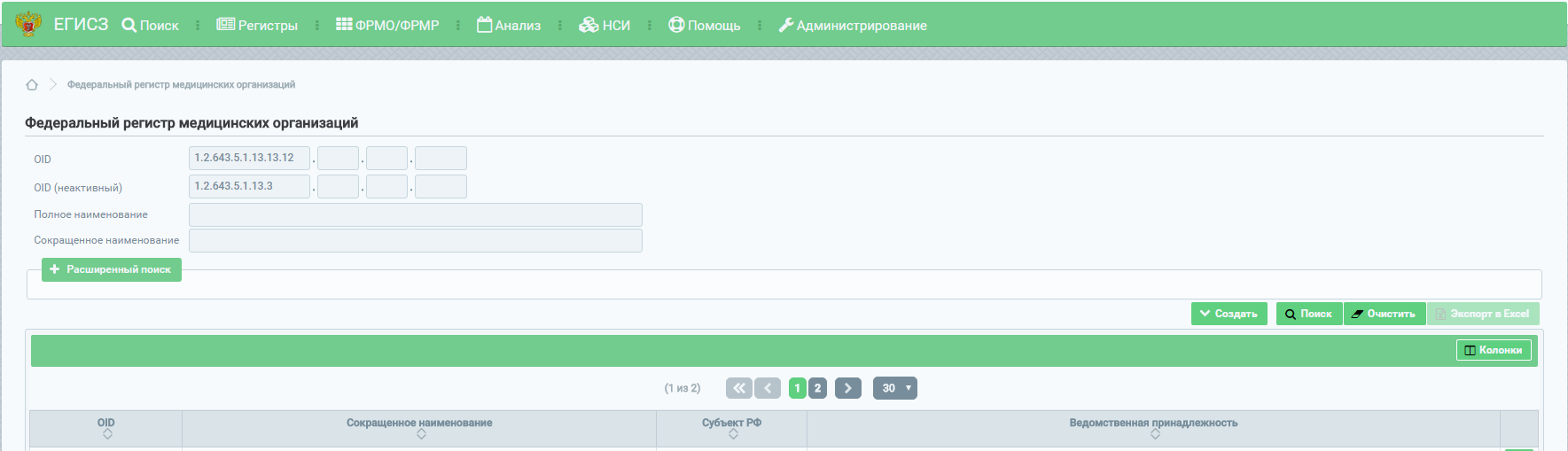 Рисунок 9 – Стартовая страница ФРМОВыход из СистемыДля корректного выхода из Системы необходимо нажать на кнопку с ФИО пользователя в правом верхнем углу, далее в выпадающем списке выбрать кнопку  , после чего будет осуществлён переход на страницу авторизации платформы специализированных информационных систем учета и мониторинга по отдельным нозологиям и категориям граждан ЕГИСЗ (Рисунок 1).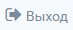 Для корректного завершения работы с Системой необходимо закрыть веб-браузер. Порядок проверки работоспособностиПрограммное обеспечение работоспособно, если в результате действий пользователя, изложенных в пункте 3.2 данного документа, загрузилась страница главного окна Системы, без выдачи пользователю сообщений об ошибке.ОПИСАНИЕ ФУНКЦИОНАЛЬНОСТИ СИСТЕМЫОписание всех выполняемых функций, задач, процедурСистема предназначена учета и актуализации сведений о качественном и количественном составе обучающихся в образовательных организациях, допущенных к осуществлению медицинской деятельности.Описание операций технологического процесса обработки данных, необходимых для выполнения функций, задач, процедурДобавление записи об обучающемся в Системуописание процесса ввода персональных данных обучающегося;описание процесса ввода сведений об адресе обучающегося;описание процесса ввода сведений об образовании обучающегосяВвод персональных данных обучающегосяДля добавления новой записи необходимо перейти в Систему. Для этого на стартовой странице Системы в блоке «ФРМО/ФРМР» необходимо выбрать раздел «Обучающиеся» (Рисунок 10).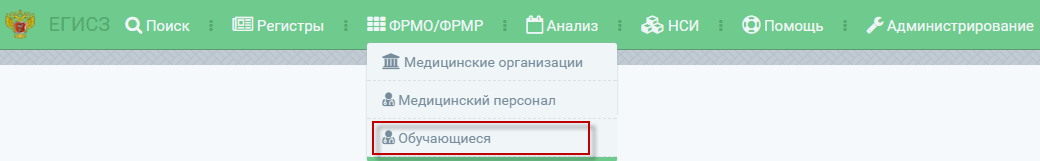 Рисунок 10 – Вход в Систему через главное менюВ открывшемся окне необходимо нажать на кнопку  , после чего откроется форма для ввода персональных данных обучающегося (Рисунок 11).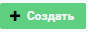 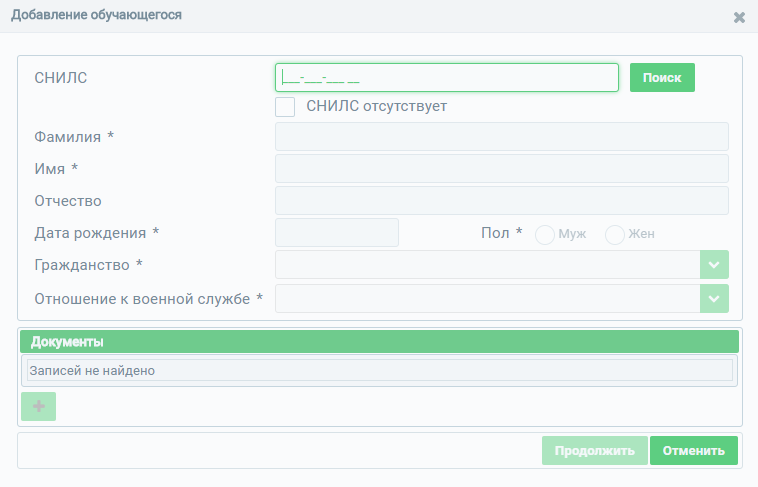 Рисунок 11 – Окно ввода персональных данных обучающегося со СНИЛСВ открывшейся форме необходимо заполнить поля ввода (описание полей представлено в Таблице 1). Поля, отмеченные знаком «*» («звездочка»), обязательны для заполнения.Таблица 1 – Описание полей ввода персональных данных обучающегосяПри вводе СНИЛС и нажатии кнопки «Поиск» (Рисунок 12) происходит проверка на наличие обучающегося в Системе, а также на корректность введенного значения.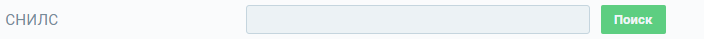 Рисунок 12 – Ввод СНИЛС и проверка введенного значения по кнопке «Поиск»Если обучающийся с таким СНИЛС уже присутствует в Системе, произойдет переход в карту данного обучающегося (Рисунок 14).Если СНИЛС введен не корректно, то появится предупреждение о неверном значении (Рисунок 13).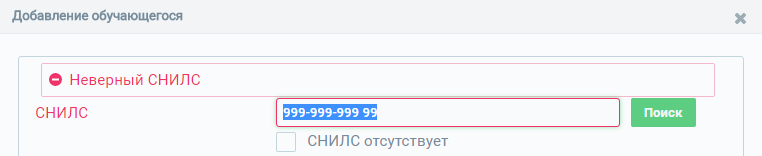 Рисунок 13 – Сообщение о некорректном вводе СНИЛСЕсли СНИЛС введен корректно, и такого значения нет в Системе, то появится возможность продолжить заполнение полей в форме ввода персональных данных обучающегося (Таблица 1).В Системе предусмотрена возможность ввода сведений об обучающемся, у которого отсутствует СНИЛС. Для этого необходимо на форме для ввода персональных данных обучающегося выбрать значение «СНИЛС отсутствует», после чего у пользователя появится возможность ввода сведений об обучающемся и документах, удостоверяющих его личность (Рисунок 14).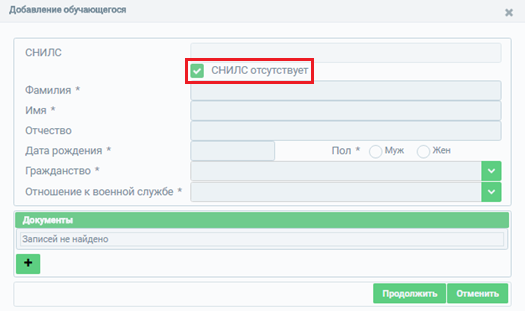 Рисунок 14 – Окно ввода персональных данных обучающегося без СНИЛСДля обучающегося без СНИЛС обязательно добавление хотя бы одной записи о документе, удостоверяющем личность. Описание полей представлено в Таблице 1. Поля, отмеченные знаком «*» («звездочка»), обязательны для заполнения.После заполнения полей формы ввода о персональных данных обучающего необходимо нажать на кнопку «Продолжить», далее введенные данные будут сохранены и осуществится переход к карте обучающегося (Рисунок 15).Для закрытия формы ввода персональных данных без сохранения сведений необходимо нажать на кнопку «Закрыть», после чего осуществится переход к стартовой странице Системы.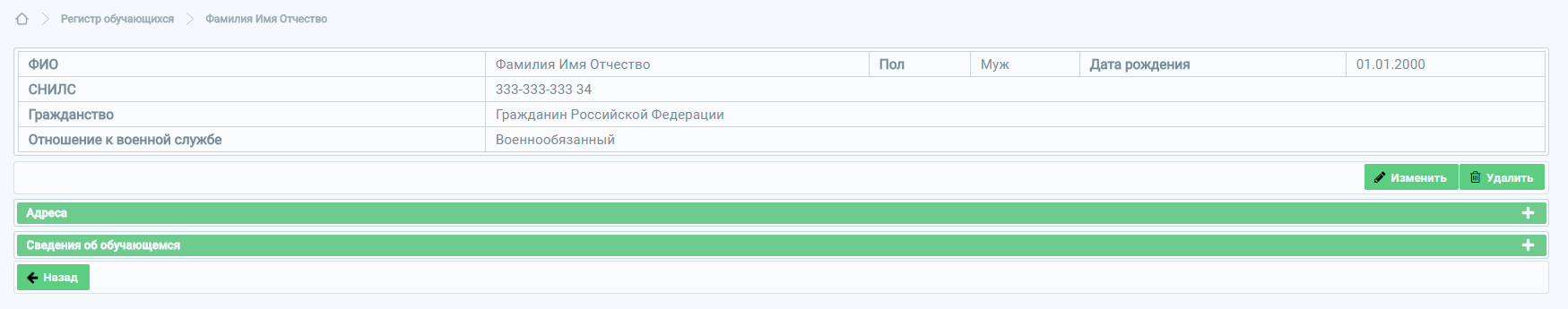 Рисунок 15 – Карта обучающегосяВвод данных в карту обучающегосяКарта обучающегося состоит из следующих блоков:блок сведений об адресе обучающегося;блок сведений об образовании обучающегосяВвод данных об адресе обучающегосяДля ввода данных об адресе в карте обучающегося необходимо в блоке «Адреса» нажать на кнопку «Создать» (Рисунок 16), после чего появится форма ввода информации об адресе (Рисунок 17).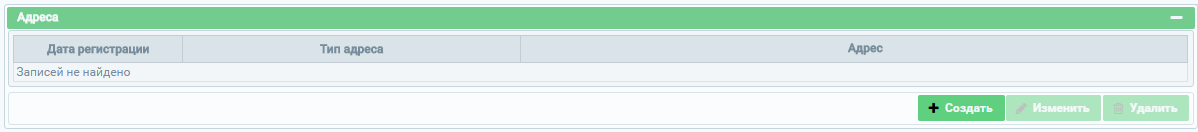 Рисунок 16 – Блок «Адреса»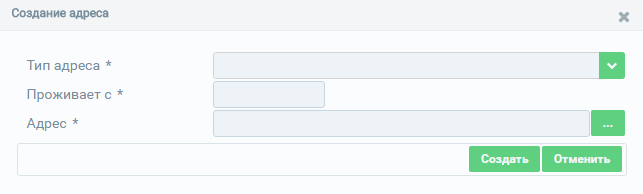 Рисунок 17 – Форма ввода информации об адресе обучающегосяВ открывшемся окне необходимо заполнить поля формы ввода (описание полей представлено в Таблице 2). Поля, отмеченные знаком «*» («звездочка»), обязательны для заполнения.Таблица 2 – Описание данных об адресе обучающегосяДля сохранения введенной информации необходимо нажать на кнопку «Создать», после чего окно ввода закроется, и осуществится переход в карту обучающегося.Для отмены ввода информации об адресе обучающегося без сохранения внесенных сведений необходимо нажать на кнопку «Отменить».Для указания адреса необходимо нажать на кнопку  на форме ввода адреса обучающегося в поле «Адрес» (Рисунок 17).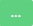 В открывшемся окне (Рисунок 18) необходимо заполнить поля формы ввода (описание полей представлено в Таблице 3). Поля, отмеченные знаком «*» («звездочка»), обязательны для заполнения.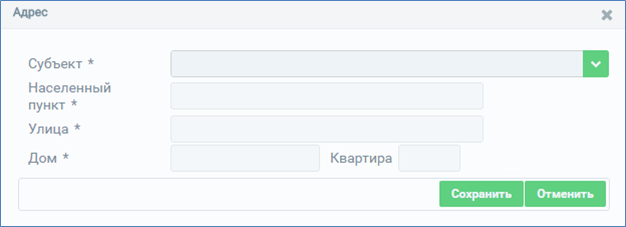 Рисунок 18 – Параметры адреса обучающегосяТаблица 3 – Описание параметров адреса обучающегосяДля сохранения введенных данных необходимо воспользоваться кнопкой «Сохранить» (Рисунок 18), после нажатия на которую окно ввода будет закрыто, и осуществится переход к окну ввода информации об адресе (Рисунок 17).Для отмены введенных данных необходимо воспользоваться кнопкой «Отменить» (Рисунок 18), при этом введенные данные не сохранятся, окно ввода закроется, осуществится переход к окну ввода информации об адресе (Рисунок 17).После ввода и сохранения данных об адресе появляется возможность редактирования или удаления записи (Рисунок 19).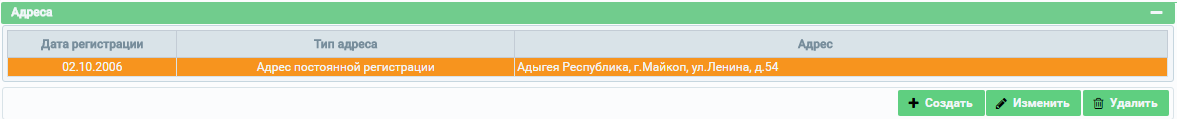 Рисунок 19 – Кнопки «Изменить» и «Удалить» в блоке «Адреса»Для изменения введенной информации необходимо выбрать запись и нажать на кнопку «Изменить», после чего откроется окно редактирования данных.Для удаления данных необходимо выбрать запись и нажать на кнопку «Удалить», после чего появится сообщение для подтверждения действий по удалению. В случае подтверждения удаления данные будут удалены без возможности восстановления.Ввод сведений об образовании обучающегосяВ информационном блоке «Сведения об обучающемся» предоставляется возможность заполнить следующие вкладки:профессиональное образование;аккредитацияВвод данных о профессиональном образовании обучающегосяДля ввода информации во вкладке «Профессиональное образование» необходимо воспользоваться кнопкой «Создать», после нажатия на которую появится форма ввода информации (Рисунок 20).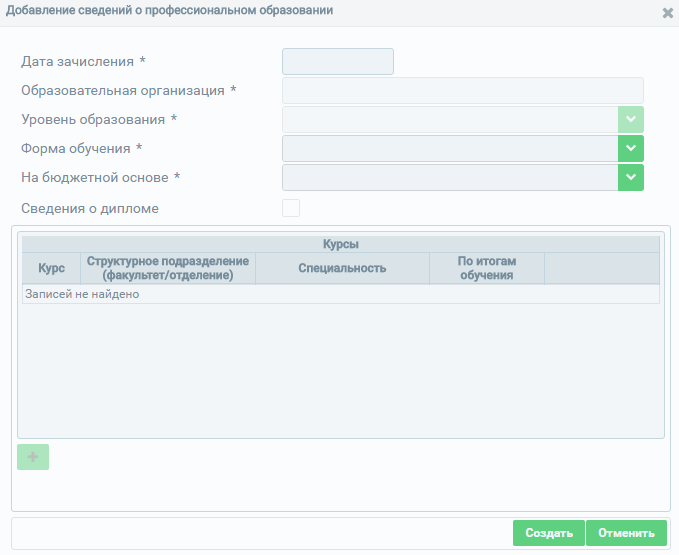 Рисунок 20 – Форма ввода информации о профессиональном образовании обучающегосяВ открывшемся окне «Добавление сведений о профессиональном образовании» (Рисунок 20) необходимо заполнить поля формы ввода, а также табличную часть «Курсы». Заполнение табличной части «Курсы» доступно после указания данных в полях основного окна. Для заполнения табличной части необходимо нажать на кнопку  , после чего откроется окно ввода информации о курсах обучающегося (Рисунок 21). Описание полей представлено в Таблице 4. Поля, отмеченные знаком «*» («звездочка»), обязательны для заполнения.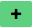 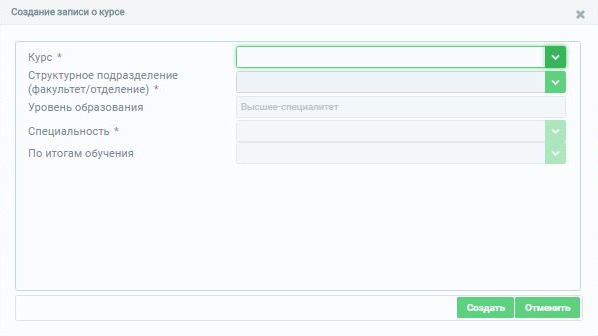 Рисунок 21 – Добавление курсов обучающегосяТаблица 4 - Описание сведений, вводимых о профессиональном образовании обучающегосяДля подтверждения данных, введенных в табличную часть «Курсы», нажмите на кнопку «Создать» (Рисунок 21). Для отмены ввода без сохранения данных нажмите на кнопку «Отменить».После сохранения данных, введенных в табличную часть «Курсы», появится возможность удаления записи. Для удаления записи нажмите на кнопку   (Рисунок 22).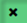 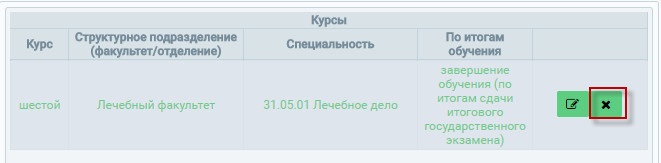 Рисунок 22 – Удаление записи о курсеПосле сохранения данных, введенных в табличную часть «Курсы», необходимо сохранить информацию, внесенную в окне добавления данных о профессиональном образовании обучающегося, нажав на кнопку «Создать» (Рисунок 20). Для отмены ввода без сохранения данных необходимо нажать на кнопку «Отменить».После ввода и сохранения данных о профессиональном образовании появляется возможность редактирования записей. Для изменения введенной информации необходимо выбрать запись и нажать на кнопку «Изменить», после чего откроется окно редактирования данных.Ввод данных об аккредитации обучающегосяДля ввода информации на вкладке «Аккредитация» необходимо воспользоваться кнопкой «Изменить», после нажатия на которую появится форма ввода информации (Рисунок 23).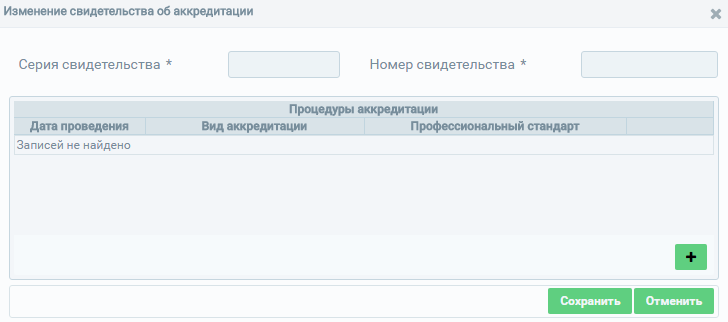 Рисунок 23 – Ввод информации об аккредитацииВ открывшемся окне (Рисунок 23) необходимо заполнить поля формы ввода, а также табличную часть «Процедуры аккредитации». Для заполнения табличной части необходимо нажать на кнопку , после чего откроется окно ввода информации о процедурах аккредитации (Рисунок 24). Описание полей представлено в Таблице 5. Поля, отмеченные знаком «*» («звездочка»), обязательны для заполнения.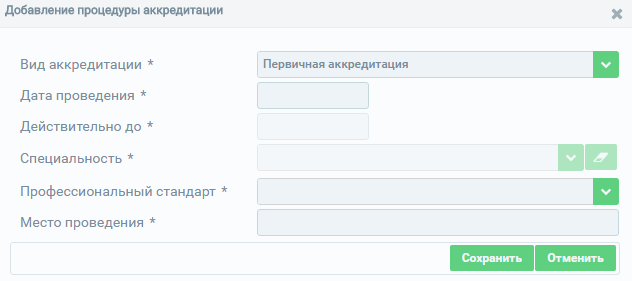 Рисунок 24 – Добавление процедуры аккредитацииТаблица 5 – Описание сведений, вводимых о свидетельстве об аккредитацииДля подтверждения введенных в табличную часть данных нажмите на кнопку «Сохранить» (Рисунок 24). Для отмены ввода без сохранения данных нажмите на кнопку «Отменить».После сохранения данных, введенных в табличную часть «Процедуры аккредитации», появится возможность редактирования или удаления записи. Для изменения записи нажмите на кнопку  , для удаления –   (Рисунок 25).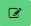 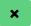 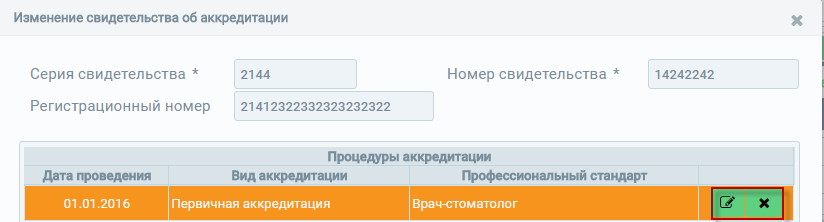 Рисунок 25 – Редактирование или удаление записи о процедуре аккредитацииПосле сохранения данных, введенных в табличную часть «Процедуры аккредитации», сохраните сведения в окне изменения данных о свидетельстве об аккредитации, нажав на кнопку «Сохранить» (Рисунок 23). Для отмены ввода без сохранения данных нажмите на кнопку «Отменить».Добавление образовательной организации в ФРМОДля добавления образовательной организации в ФРМО необходимо направить заявку в службу технической поддержки ЕГИСЗ по адресу egisz@rt-eu.ru (формы заявки приведены в Приложении Г и Приложении Д). После добавления организации в Систему пользователю, направившему заявку, будет предоставлен ответ, который содержит уникальный идентификатор образовательной организации в ФРМО – OID. Описание процесса работы с ОО в ФРМО состоит из следующих пунктов:-	описание процесса редактирования основных сведений о образовательной организации;-	описание процесса ввода сведений об адресе местонахождения;описание процесса ввода сведений о структурных подразделенияхРедактирование основных сведений об образовательной организацииПереход в паспорт образовательной организации осуществляется на стартовой странице ФРМО по нажатию на кнопку .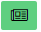 Для редактирования основных сведений образовательной организации нажмите на кнопку «Изменить» (Рисунок 26) в паспорте организации.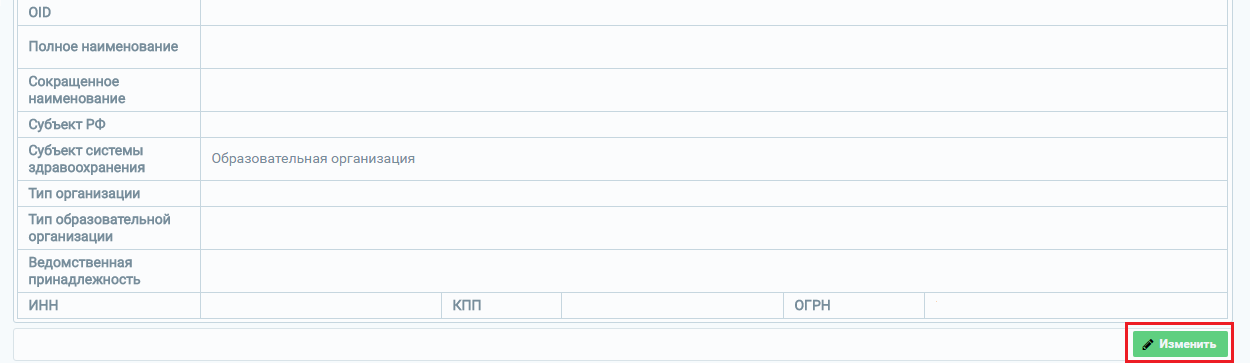 Рисунок 26 – Поля паспорта образовательной организации, раздел «Основные сведения»После нажатия на кнопку «Изменить» откроется форма для редактирования основных сведений об образовательной организации (Рисунок 27 – пример для государственных организаций; Рисунок 28 – пример для частных организаций). Набор полей на форме зависит от значений, указанных в вышестоящих полях данной формы. В открывшемся окне необходимо заполнить поля формы редактирования (описание полей представлено в Таблице 6). Поля, отмеченные знаком «*» («звездочка»), обязательны для заполнения.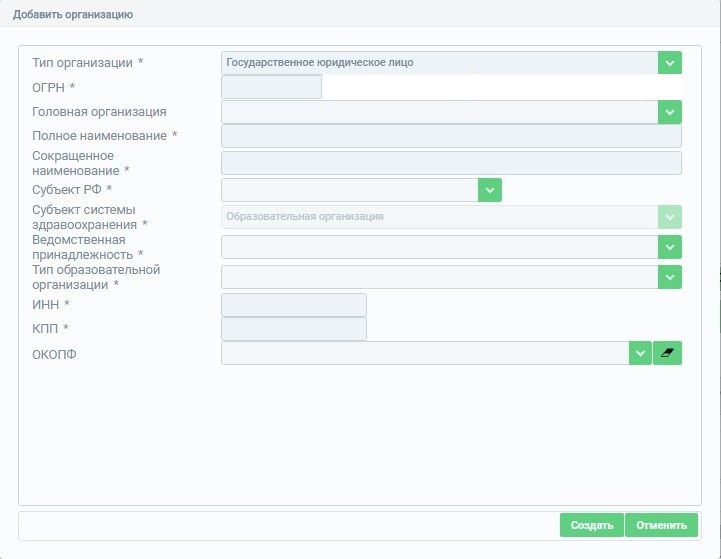 Рисунок 27 – Пример паспорта для государственных организаций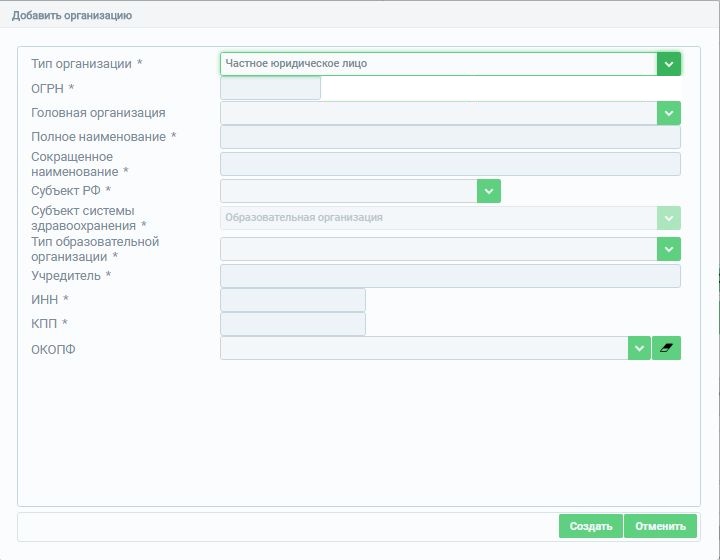 Рисунок 28 – Пример паспорта для частных организацийТаблица 6 – Описание полей для редактирования основных сведений образовательной организации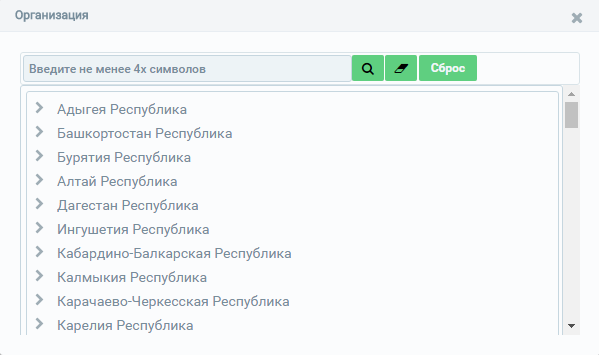 Рисунок 29 – Окно выбора головной организацииПосле завершения редактирования полей формы необходимо нажать на кнопку «Сохранить». Внесенные изменения будут сохранены, и осуществится переход на страницу паспорта организации.Для закрытия формы редактирования основных сведения организации без сохранения изменений необходимо нажать на кнопку «Отменить».Ввод сведений об адресе образовательной организацииДля добавления записи об адресе образовательной организации в разделе «Адрес местонахождения» нажмите на кнопку , после чего откроется форма для ввода данных (Рисунок 30).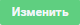 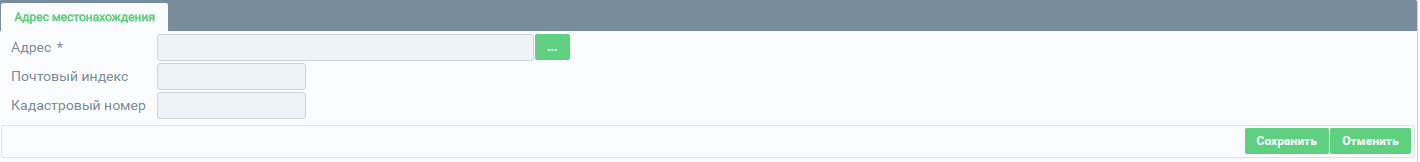 Рисунок 30 – Форма для ввода данных адресаПоля, отмеченные знаком «*» («звездочка»), обязательны для заполнения.В случае если обязательные поля не заполнены, отобразится предупреждающее сообщение с указанием, какие из обязательных полей не заполнены (Рисунок 31).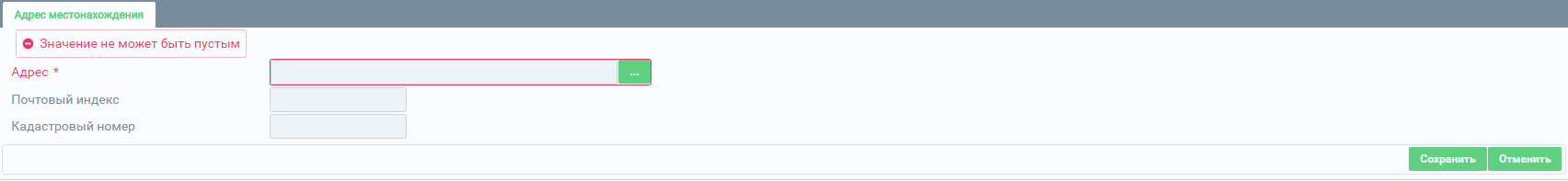 Рисунок 31 – Отображение сообщения о незаполненных поляхОписание полей формы для ввода информации об адресе представлено в Таблице 7.Таблица 7 – Описание полей при вводе информации об адресе медицинской организацииДля сохранения введенных данных необходимо нажать на кнопку «Сохранить».Для отмены действий по вводу данных необходимо воспользоваться кнопкой «Отменить», после нажатия на которую введенные данные не сохранятся, окно ввода будет закрыто.Ввод сведений о структурных подразделенияхДля отображения раздела «Структурные подразделения (факультеты/отделения) образовательной организации» в основных сведениях ОО должно быть заполнено поле «Тип образовательной организации», если данное поле не заполнено – раздел не отображается в паспорте ОО. Также раздел не отображается при указании в поле «Тип образовательной организации» значения «организация дополнительного профессионального образования». После указания значения в поле «Тип образовательной организации» и сохранения внесенных данных, изменение значения в данном поле не доступно.Для добавления записи о структурных подразделениях образовательных организаций в разделе «Структурные подразделения (факультеты/отделения) образовательной организации» нажмите на кнопку , после чего откроется форма для ввода данных о подразделении (Рисунок 32).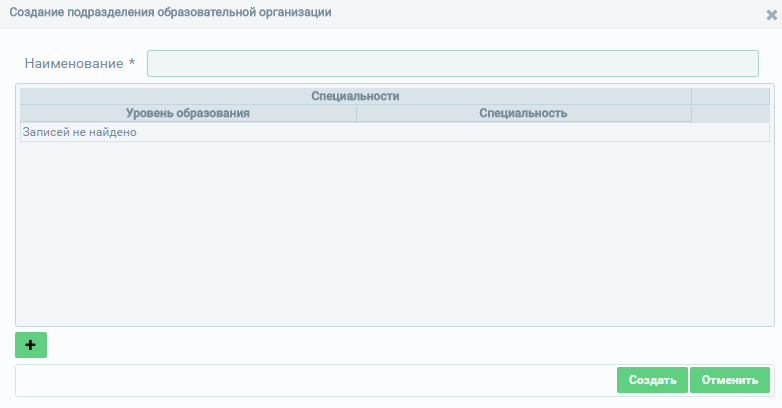 Рисунок 32 – Форма ввода сведений о структурном подразделенииВ открывшемся окне необходимо заполнить поля формы ввода, а также табличную часть «Специальности» (описание полей представлено в Таблице 8). Поля, отмеченные знаком «*» («звездочка»), обязательны для заполнения.В случае если обязательные поля не заполнены, отобразится предупреждающее сообщение с указанием, какие из обязательных полей не заполнены (Рисунок 33).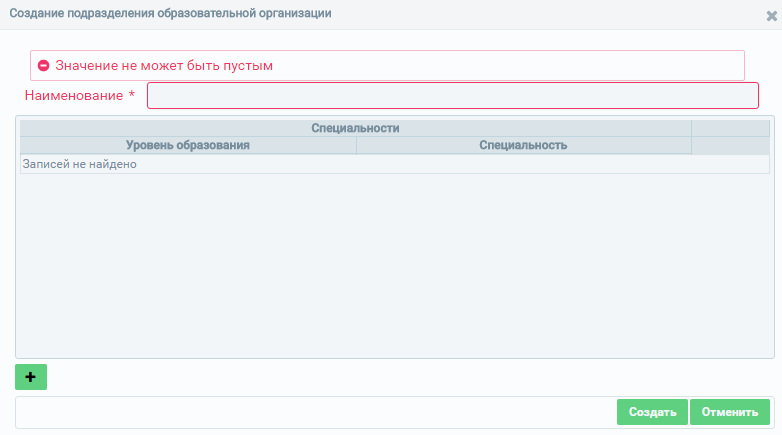 Рисунок 33 – Отображение сообщения о незаполненных поляхДля создания записи о структурном подразделении обязательно необходимо добавить хотя бы одну запись в табличной части «Специальности», иначе – Система выдаст предупреждение при попытке сохранения информации о структурном подразделении (Рисунок 34).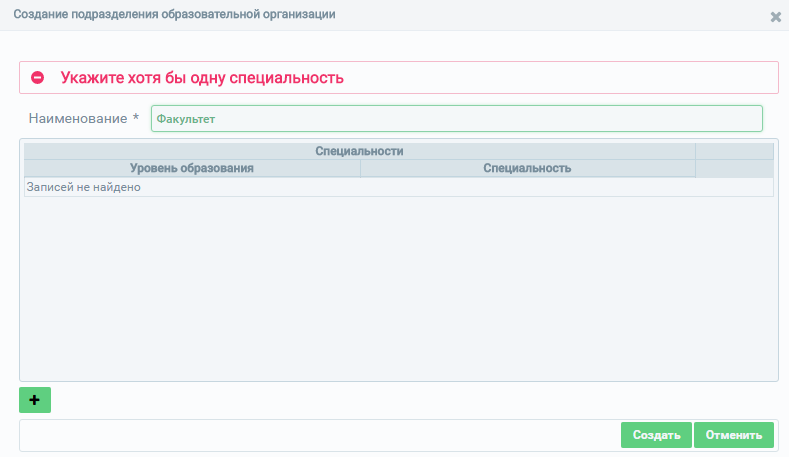 Рисунок 34 – Отображение предупреждения о необходимости заполнения табличной части «Специальности»Таблица 8 – Описание полей для ввода сведений о структурном подразделении (факультете/отделении)АВАРИЙНЫЕ СИТУАЦИИДействия при аварийных ситуацияхВ случае возникновения аварийных ситуаций, связанных с Системой, необходимо обратиться в СТП ЕГИСЗ.Контактная информацияПорядок обращения в службу технической поддержкиПри обращении в СТП пользователь должен сообщить следующие сведения:Название Системы, по поводу которой происходит обращение в СТП;ФИО;Субъект РФ;Организация;Контактный телефон;Адрес электронной почты (если есть);Вопрос/предложение/замечание/сообщение об ошибке.Создание снимков экрана – «скриншотов»Для того чтобы сделать снимок экрана Системы с ошибкой необходимо выполнить следующие действия:Сделать снимок экрана с ошибкой при помощи клавиши «Print Screen» на клавиатуре;Создать документ Microsoft Word;При помощи пункта меню «Правка – Вставить» добавить изображение с ошибкой в документ;Под изображением написать комментарий, описывающий действия, в результате которых возникла ошибка;Сохранить и отправить на электронную почту СТП созданный документ.6. 	РЕКОМЕНДАЦИИ ПО ОСВОЕНИЮДля успешного освоения работы с Системой внимательно изучите данное руководство пользователя.ПРИЛОЖЕНИЯПриложение А. Форма заявки на предоставление доступа в ФРМР/ФРМО в части сведений об обучающихся в образовательных организациях, допущенных к осуществлению медицинской деятельностиПрошу предоставить пользователю права роли {Наименование роли} (см. Приложение Б) в промышленной версии ФРМР/ФРМО в части сведений об обучающихся в образовательных организациях, допущенных к осуществлению медицинской деятельности, на платформе специализированных информационных систем учета и мониторинга по отдельным нозологиям и категориям граждан ЕГИСЗ. Сведения о пользователе приведены в Таблице 1.Таблица 1 – Сведения о пользователе{Наименование должности ответственного лица}				 	__________________________/Фамилия И.О./ М.П.Приложение Б. Матрица прав и ролей пользователей ФРМР/ФРМО в части сведений об обучающихся в образовательных организациях, допущенных к осуществлению медицинской деятельностиТаблица 1 - Матрица прав и ролей пользователей ФРМР/ФРМО в части сведений об обучающихся в образовательных организациях, допущенных к осуществлению медицинской деятельностиТаблица 2 – Матрица прав и ролей пользователей ФРМО для заполнения паспорта ООПриложение В. Форма заявки на прекращения доступа в ФРМР/ФРМО в части сведений об обучающихся в образовательных организациях, допущенных к осуществлению медицинской деятельностиПрошу отозвать доступ у пользователя в {промышленной/тестовой} версии ФРМР/ФРМО в части сведений об обучающихся в образовательных организациях, допущенных к осуществлению медицинской деятельности, на платформе специализированных информационных систем учета и мониторинга по отдельным нозологиям и категориям граждан ЕГИСЗ. Сведения о пользователе приведены в Таблице 1.Таблица 1 – Сведения о пользователе, которому необходимо закрыть доступ{Наименование должности ответственного лица}				 ________________________/Фамилия И.О./ М.П.Приложение Г. Форма заявки на добавление государственной образовательной организации в Федеральный реестр медицинских организацийСведения об образовательной организации приведены в Таблице 1.Таблица 1 – Форма заявки на добавление государственной образовательной организации{Наименование должности ответственного лица}			 		____________________/Фамилия И.О./ М.П.Приложение Д. Форма заявки на добавление образовательной организации с типом «Частное юридическое лицо» или «Индивидуальный предприниматель» в Федеральный реестр медицинских организацийСведения об образовательной организации приведены в Таблице 1.Таблица 1 – Форма заявки на добавление образовательной организации с типом частное юридическое лицо/индивидуальный предприниматель{Наименование должности ответственного лица}				 	____________________/Фамилия И.О./ М.П.Приложение Е. Форма заявки на добавление филиала образовательной организацииСведения о филиале образовательной организации приведены в Таблице 1.Таблица 1 – Форма заявки на добавление филиала образовательной организации{Наименование должности ответственного лица}					 ____________________/Фамилия И.О./ 															М.П.Приложение Ж. Форма заявки на закрытие образовательной организации и исключение из Федерального реестра медицинских организацийПрошу исключить {Наименование организации} из ФРМО на основании {Основание исключения организации из ФРМО. Приказ о реорганизации.}. Сканированная копия документа, являющегося основанием для исключения, приведена в приложении к заявке.Таблица 1 – Форма заявки на закрытие образовательной организации{Наименование должности ответственного лица}			 		____________________/Фамилия И.О./ М.П.ОбозначениеОписаниеЕГИСЗЕдиная государственная информационная система здравоохраненияЕПГУЕдиный портал государственных услугЕСИАиАЕдиная система идентификации, аутентификации и авторизацииНСИНормативно-справочная информацияОООбразовательная организацияПКПерсональный компьютерРФРоссийская ФедерацияСистемаФРМР/ФРМО в части сведений об обучающихся в образовательных организациях, допущенных к осуществлению медицинской деятельностиСТП ЕГИСЗСлужба технической поддержки ЕГИСЗФИАСФедеральная информационная адресная системаФРМОФедеральный реестр медицинских организацийФРМРФедеральный регистр медицинских работников№ п/пНаименование поляОписаниеВид, способ ввода1СНИЛСНомер СНИЛСа обучающегосяЧисловое поле ввода в формате ХХХ-ХХХ-ХХХ ХХ2СНИЛС отсутствуетПризнак отсутствия СНИЛСФлаг3ФамилияФамилия обучающегосяТекстовое поле для ввода с ограничением до 100 символов4ИмяИмя обучающегосяТекстовое поле для ввода с ограничением до 100 символов5ОтчествоОтчество обучающегосяТекстовое поле для ввода с ограничением до 100 символов6Дата рожденияДата рождения обучающегосяПоле для ввода в формате ДД.ММ.ГГГГ7ПолПол обучающегосяПереключатель: мужской/женский8ГражданствоГражданство обучающегосяВыпадающий список9СтранаСтрана гражданства обучающегося.Поле становится доступно при выборе значений «Гражданин Российской Федерации и иностранного государства (двойное гражданство)» или «Иностранный гражданин» в поле «Гражданство»Выпадающий список10Отношение к военной службеОтношение к военной службе обучающегосяВыпадающий список11ДокументыТабличная часть для заполнения документов, удостоверяющих личность, обучающегосяДля заполнения табличной части необходимо нажать на кнопку , после чего откроется форма ввода).Описание полей табличной части приведено в пунктах 11.1 – 11.511.1Тип документаТип документа, удостоверяющего личностьВыпадающий список11.2СерияСерия документа, удостоверяющего личностьЧисловое поле для ввода с ограничением до 10 символов11.3НомерНомер документа, удостоверяющего личностьЧисловое поле для ввода с ограничением до 20 символов11.4Дата выдачиДата выдачи документа, удостоверяющего личностьПоле для ввода в формате ДД.ММ.ГГГГ11.5ВыданОрганизация, выдавшая документ, удостоверяющий личностьТекстовое поле для ввода с ограничением до 200 символов№ п/пНаименование поляОписаниеВид, способ ввода1Тип адресаТип адреса обучающегосяВыпадающий список2Проживает силиДата регистрацииДата, с которой обучающийся проживает/зарегистрирован по данному адресуПоле для ввода в формате ДД.ММ.ГГГГ3АдресПараметры адреса обучающегосяКнопка вызова формы для ввода параметров адреса (Рисунок 17, Таблица 3)№ п/пНаименование поляОписаниеВид, способ ввода1СубъектСубъект РФ, в котором проживает/зарегистрирован обучающийсяВыпадающий список2Населенный пунктНаселенный пункт, в котором проживает/зарегистрирован обучающийсяСправочное поле.Не доступно для заполнения до указания субъекта.Введите первые несколько символов наименования населенного пункта, а затем выберите значение из выпадающего списка, предложенного СистемойВвод информации осуществляется согласно справочнику ФИАС3УлицаУлица, на которой проживает/зарегистрирован обучающийсяСправочное поле. Не доступно для заполнения до указания населенного пункта.Введите первые несколько символов наименования улицы, а затем выберите значение из выпадающего списка, предложенного Системой.Ввод информации осуществляется согласно справочнику ФИАС4ДомДом, в котором проживает/зарегистрирован обучающийсяСправочное поле. Не доступно для заполнения до указания улицы.Введите первые несколько символов номера дома, а затем выберите значение из выпадающего списка, предложенного Системой.Ввод информации осуществляется согласно справочнику ФИАС5КвартираКвартира, в которой проживает/зарегистрирован обучающийсяТекстовое поле№ п/пНаименование поляОписаниеВид, способ ввода1Дата зачисленияДата зачисления обучающегося в образовательную организациюПоле для ввода в формате ДД.ММ.ГГГГ2Образовательная организацияОбразовательная организация, в которую зачислен обучающийсяСправочное поле.Введите первые несколько символов наименования образовательной организации, а затем выберите значение из выпадающего списка, предложенного Системой3Уровень образованияУровень образования при зачисленииВыпадающий список4Форма обученияФорма обучения при зачисленииВыпадающий список5На бюджетной основеПризнак обучения на бюджетной основеВыпадающий список (Да/Нет)6Целевое обучениеПризнак целевого обученияВыпадающий списокПоле доступно только при указании значения «Да» в поле «На бюджетной основе»7Заказчик целевого обученияЗаказчик целевого обученияВыпадающий список.Поле доступно только при указании значения «Да» в поле «Целевое обучение»8КурсыТабличная часть для заполнения курсовДля заполнения табличной части необходимо нажать на кнопку , после чего откроется форма ввода (Рисунок 21).Описание поля ввода табличной части приведено в пунктах 8.1 – 8.148.1КурсКурс, на который зачислен обучающийсяВыпадающий список8.2Структурное подразделение (факультет/отделение)Структурное подразделение образовательной организации, на которое зачислен обучающийсяВыпадающий список8.3Ученая степеньУченая степень, присваиваемая обучаемому Выпадающий список.Поле отображается при выборе значения «Высшее-аспирантура» в поле «Уровень образования»8.4Отрасль наукиОтрасль науки, в которой обучаемому присваивается ученая степеньВыпадающий список.Поле отображается при выборе значения «Высшее-аспирантура» в поле «Уровень образования»8.5СпециальностьСпециальность, на которую зачислен обучающийсяВыпадающий список8.6По итогам обученияРезультат (итоги) обучения на курсеВыпадающий список8.7Номер протоколаНомер протокола итогового государственного экзаменаЧисловое поле для ввода до 20 символов.Поле отображается при выборе значения «завершение обучения (по итогам сдачи итогового государственного экзамена)» в поле «По итогам обучения»8.8Дата выдачи протоколаДата выдачи протокола итогового государственного экзаменаПоле для ввода в формате ДД.ММ.ГГГГ.Поле отображается при выборе значения «завершение обучения (по итогам сдачи итогового государственного экзамена)» в поле «По итогам обучения»8.9КвалификацияКвалификация, указанная в дипломе о профессиональном образовании, обучающегосяВыпадающий список.Поле отображается при выборе значения «завершение обучения (по итогам сдачи итогового государственного экзамена)» в поле «По итогам обучения».Поле не доступно для значений «Высшее-аспирантура» и «Высшее-ординатура» в поле «Уровень образования»8.10Причина отчисленияПричина отчисления обучающегосяВыпадающий список.Поле отображается при выборе значения «Отчисление» в поле «По итогам обучения»8.11Дата отчисленияДата отчисления обучающегосяПоле для ввода в формате ДД.ММ.ГГГГ.Поле отображается при выборе значения «Отчисление» в поле «По итогам обучения»8.12Дата переводаДата перевода обучающегося на следующийПоле для ввода в формате ДД.ММ.ГГГГ.Поле отображается при выборе значения «Перевод на следующий курс» в поле «По итогам обучения»8.13Дата выхода в академический отпускДата выхода обучающегося в академический отпускПоле для ввода в формате ДД.ММ.ГГГГ.Поле отображается при выборе значения «Академический отпуск» в поле «По итогам обучения»8.14Образовательная организация на окончание курсаОбразовательная организация на момент окончания курса обучающимсяСправочное поле.Введите первые несколько символов наименования образовательной организации, а затем выберите значение из выпадающего списка, предложенного Системой9Сведения о дипломеПризнак наличия сведений о дипломеФлаг.Становится доступен при заполнении табличной части «Курсы» одним из следующих значений: «завершение обучения (по итогам сдачи итогового государственного экзамена)» или «Отчисление» в поле «По итогам обучения»10Серия диплома/справкиСерия диплома/справки о профессиональном образовании обучающегосяЧисловое поле для ввода до 6 символов.Поле доступно только при проставлении флага в поле «Сведения о дипломе»11Номер диплома/справкиНомер диплома/справки о профессиональном образовании обучающегосяЧисловое поле для ввода до 7 символов.Поле доступно только при проставлении флага в поле «Сведения о дипломе»12Дата выдачи диплома/справкиДата выдачи диплома/справки о профессиональном образовании обучающегосяПоле для ввода в формате ДД.ММ.ГГГГ.Поле доступно только при проставлении флага в поле «Сведения о дипломе»№ п/пНаименование поляОписаниеВид, способ ввода1Серия свидетельстваСерия свидетельства об аккредитацииЧисловое поле для ввода. Количество вводимых символов должно быть равно 42Номер свидетельстваНомер свидетельства об аккредитацииЧисловое поле для ввода. Количество вводимых символов должно быть равно 83Регистрационный номерРегистрационный номер свидетельства об аккредитацииТекстовое поле для ввода до 20 символов4Процедуры аккредитацииТабличная часть для заполнения процедур аккредитацииДля заполнения табличной части необходимо нажать на кнопку , после чего откроется форма ввода (Рисунок 24).Описание полей табличной части приведено в пунктах 4.1 – 4.64.1Вид аккредитацииВид аккредитацииВыпадающий список.Для выбора доступно одно значение – «Первичная аккредитация».Запись со значением «Первичная аккредитация» доступна для ввода только один раз, затем ее возможно отредактировать или удалить (Рисунок 25).4.2Дата проведенияДата проведения аккредитацииПоле для ввода в формате ДД.ММ.ГГГГ4.3Действительно доДата, до которой действительна пройденная процедура аккредитацииПоле типа «Дата» в формате ДД.ММ.ГГГГ.Заполняется автоматически прибавлением 5-ти лет к «Дате проведения».Поле не доступно для редактирования4.4СпециальностьСпециальность, по которой было завершено освоение основной образовательной программы профессионального образованияВыпадающий список4.5Профессиональный стандартСтандарт для осуществления профессиональной деятельностиВыпадающий список.Для выбора доступны следующие значения: «Врач-стоматолог»;«Провизор»;«Врач-лечебник (врач-терапевт участковый)»;«Врач-педиатр участковый»;«Специалист в области медико-профилактического дела»;«Врач-биофизик»;«Врач – кибернетик»;«Врач-биохимик»4.6Место проведенияОбразовательная организация, где проводилась аккредитацияСправочное поле.Введите первые несколько символов наименования образовательной организации, а затем выберите значение из выпадающего списка, предложенного Системой№Наименование поляОписаниеВид, способ ввода1OIDУникальный идентификатор организации, присвоенный в рамках ФРМОПрисваивается автоматически при создании организации в Системе.Поле не доступно для редактирования2Головная организацияГоловная организация для редактируемой организацииУказывается в случае, если редактируемая организация является филиалом.Для заполнения поля нажмите на кнопку . В открывшемся окне (Рисунок 29) укажите организацию, являющуюся головной.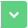 В случае указания головной организации поля:«ИНН» и «ОГРН» – скрываются на форме;«Тип организации», «Ведомственная принадлежность»/«Учредитель», «Вид деятельности», «Профиль деятельности» – становятся не доступными для изменения. Значения вышеуказанных полей наследуются от головной организации, т.к. организации являются одним юридическим лицом3Полное наименованиеПолное наименование редактируемой организацииТекстовое поле для ввода 4Сокращенное наименованиеСокращенное наименование редактируемой организацииТекстовое поле для ввода5Субъект РФСубъект РФ, к которому относится организацияВыпадающий список6Субъект системы здравоохраненияВид организацииЗначение устанавливается при создании организации в Системе. Поле не доступно для редактирования7Тип организацииТип организацииВыпадающий список.При выборе значения «Государственное юридическое лицо» появляется дополнительное поле «Ведомственная принадлежность» (описание см. в п.7.1).При выборе значения «Частное юридическое лицо» или «Индивидуальный предприниматель» появляется дополнительное поле «Учредитель» (описание см. в п.7.2)7.1Ведомственная принадлежностьВедомственная принадлежностьВыпадающий список.Поле доступно только для организаций типа «Государственное юридическое лицо»7.2УчредительУчредительТекстовое поле для ввода с ограничением до 512 символов.Поле доступно только для организаций типа «Частное юридическое лицо» или «Индивидуальный предприниматель».8Территориальный признакТерриториальный признакВыпадающий список. Поле доступно только для организаций типа «Государственное юридическое лицо»9Тип образовательной организацииТип образовательной организацииНеобходимо выбрать один из предложенных типов «профессиональная образовательная организация»;«образовательная организация высшего образования»;«организация дополнительного «профессионального» образования»;«научная организация»;«медицинская организация»10ИННИНН организацииЧисловое поле для ввода с ограничением в 10 символов для организаций типа «Государственное юридическое лицо или «Частное юридическое лицо».Числовое поле для ввода с ограничением в 12 символов для организаций типа «Индивидуальный предприниматель»11КППКПП организацииЧисловое поле для ввода с ограничением в 9 символов.Поле доступно только для организаций типа «Государственное юридическое лицо» или «Частное юридическое лицо»12ОГРНОГРН организацииЧисловое поле для ввода с ограничением в 13 символов для организаций типа «Государственное юридическое лицо или «Частное юридическое лицо».Числовое поле для ввода с ограничением в 15 символов для организаций типа «Индивидуальный предприниматель»13ОКОПФОКОПФ организацииВыпадающий список№Наименование поляОписаниеВид, способ ввода1АдресАдрес медицинской организацииДля указания адреса нажмите кнопку  на форме ввода в поле «Адрес». В открывшемся окне заполните поля «Субъект», «Населенный пункт», «Улица», «Дом» (см. описание в пунктах 1.1 – 1.4).Для сохранения введенных данных необходимо нажать на кнопку «Сохранить».Для отмены действий по вводу данных необходимо воспользоваться кнопкой «Отменить», после нажатия на которую введенные данные не сохранятся, окно ввода будет закрыто, и осуществится переход на страницу паспорта медицинской организации1.1СубъектСубъект РФВыпадающий список1.2Населенный пунктНаименование населенного пунктаСправочное поле. Не доступно для заполнения до указания субъекта.Введите первые несколько символов наименования населенного пункта, а затем выберите значение из выпадающего списка, предложенного Системой.Ввод информации осуществляется согласно справочнику ФИАС1.3УлицаНаименование улицыСправочное поле. Не доступно для заполнения до указания населенного пункта.Введите первые несколько символов наименования улицы, а затем выберите значение из выпадающего списка, предложенного Системой.Ввод информации осуществляется согласно справочнику ФИАС1.4ДомНомер домаПо умолчанию справочное поле (установлен флаг «Справочно»).Введите первые несколько символов номера дома, а затем выберите значение из выпадающего списка, предложенного Системой.Ввод информации осуществляется согласно справочнику ФИАС.В случае если флаг «Справочно» не установлен – тип поля текстово-числовое поле.2Почтовый индексПочтовый индексЧисловое поле для ввода с ограничением в 6 символов3Кадастровый номерКадастровый номерЧисловое поле для ввода в формате ХХ:ХХ:ХХХХХХ:ХХ№Наименование поляОписаниеВид, способ ввода1НаименованиеНаименование структурного подразделенияТекстовое поле с ограничением до 1024 символов2СпециальностиТабличная часть, содержащая информацию об уровнях образования и специальностях в данном структурном подразделенииДля заполнения табличной части необходимо нажать на кнопку .Описание полей табличной части приведено в пунктах 2.1 – 2.22.1Уровень образованияУровень образования, доступный для указываемой специальностиВыпадающий список.2.2СпециальностьСпециальность в данном структурном подразделенииВыпадающий списокТелефон СТП8-800-500-74-78Адрес электронной почтыegisz@rt-eu.ruОфициальный сайт ЕГИСЗ.РФ№ п/пСНИЛС ФамилияИмяОтчествоАдрес электронной почты Субъект РФПолное наименование образовательной организацииКраткое наименование образовательной организацииНаименование роли, которую необходимо присвоить:- Работник ОО (ФРМР в части сведений об обучающихся в образовательных организациях, допущенных к осуществлению медицинской деятельности)- Работник ОО (ФРМО в части сведений об образовательных организациях)1.Привилегии/РолиРаботник ОО (ФРМР в части сведений об обучающихся в образовательных организациях, допущенных к осуществлению медицинской деятельности)Блок «Персональные данные»Блок «Персональные данные»Просмотр записей обучающихся+Редактирование записей обучающихся+Создание записей обучающихся+Отчеты по персоналу+Блок «Адреса»Блок «Адреса»Просмотр адресов обучающихся+Редактирование адресов обучающихся+Создание адресов обучающихся+Удаление адресов обучающихся+Блок «Сведения об обучающемся»Блок «Сведения об обучающемся»Просмотр сведений об обучающемся+Редактирование записей обучающихся +Удаление сведений об обучающемся+Создание сведений об обучающемся+Общие привилегии Общие привилегии Доступ уровня образовательной организации+Привилегии/РолиРаботник ОО (ФРМО в части сведений об образовательных организациях)Блок «Основные сведения»Блок «Основные сведения»Просмотр основных ОО+Редактирование основных сведений ОО+Блок «Адрес местонахождения»Блок «Адрес местонахождения»Просмотр записей об адресах ОО+Создание записей об адресах ОО+Редактирование записей об адресах ОО+Удаление записей об адресах ОО+Блок «Структурные подразделения (факультеты/отделения) образовательной организации»Блок «Структурные подразделения (факультеты/отделения) образовательной организации»Просмотр записей о подразделениях (факультетах/отделениях) ОО+Создание записей о подразделениях (факультетах/отделениях) ОО+Редактирование записей о подразделениях (факультетах/отделениях) ОО+Удаление записей о подразделениях (факультетах/отделениях) ОО+Общие привилегииОбщие привилегииДоступ уровня образовательной организации+№ п/пСНИЛС ФамилияИмяОтчествоАдрес электронной почты Субъект РФПолное наименование образовательной организацииКраткое наименование образовательной организацииНаименование роли, которую необходимо отозвать:- Работник ОО (ФРМР в части сведений об обучающихся в образовательных организациях, допущенных к осуществлению медицинской деятельности)- Работник ОО (ФРМО в части сведений об образовательных организациях)1.Полное наименованиеДопускается только кириллицаСокращенное наименованиеДопускается только кириллицаРегион (субъект) РФУказывается наименование субъекта РФИННДопускается только 10-значное число. Без пробелов, тире точек и т.п.ОГРНДопускается только 13-значное число. Без пробелов, тире точек и т.п.КППДопускается только 9-значное число. Без пробелов, тире точек и т.п.Субъект системы здравоохранения«Образовательная организация»Оставить значение «Образовательная организация»Ведомственная принадлежностьУказывается ведомственная принадлежность организации в соответствии с учредительными документами.Тип образовательной организацииНеобходимо выбрать один из предложенных типов «профессиональная образовательная организация»;«образовательная организация высшего образования»;«организация дополнительного профессионального» образования»;«научная организация»;«медицинская организация»Полное наименованиеДопускается только кириллицаСокращенное наименованиеДопускается только кириллицаРегион (субъект) РФУказывается наименование субъекта РФТип организацииНеобходимо выбрать один из предложенных типов:Частное юридическое лицо;Индивидуальный предпринимательИННДопускается только 10-значное число (для типа организации – частное юридическое лицо) или 12-значное число (для типа организации – индивидуальный предприниматель).Без пробелов, тире, точек и т.п.ОГРН (для типа организации – частное юридическое лицо)/ОГРН ИП (для типа организации – индивидуальный предприниматель)Допускается только 13-значное число (для типа организации – частное юридическое лицо) или 15-значное число (для типа организации – индивидуальный предприниматель).Без пробелов, тире, точек и т.п.КПП (только для ОО с типом организации - частное юридическое лицо)Допускается только 9-значное число.Без пробелов, тире, точек и т.п.Субъект системы здравоохранения«Образовательная организация»Оставить значение «Образовательная организация»УчредительУказывается наименование учредителя организации в соответствии с учредительными документамиТип образовательной организацииНеобходимо выбрать один из предложенных типов:«профессиональная образовательная организация»;«образовательная организация высшего образования»;«организация дополнительного «профессионального» образования»;«научная организация»;«медицинская организация»Головная организацияУказывается полное и сокращенное наименование головной организации. Допускается только кириллицаПолное наименованиеДопускается только кириллицаСокращенное наименованиеДопускается только кириллицаРегион (субъект) РФУказывается наименование субъекта РФКППДопускается только 9-значное число. Без пробелов, тире точек и т.п.Тип образовательной организацииНеобходимо выбрать один из предложенных типов «профессиональная образовательная организация»;«образовательная организация высшего образования»;«организация дополнительного «профессионального» образования»;«научная организация»;«медицинская организация»Субъект системы здравоохранения«Образовательная организация»Оставить значение «Образовательная организация»OIDУникальный идентификатор образовательной организации в ФРМОПолное наименованиеДопускается только кириллицаРегион (субъект) РФУказывается наименование субъекта РФПричина закрытия (удаления)Выбор одного из значений:- В связи с реорганизацией;- Дубль ОО;- По причине некорректного занесения ОО